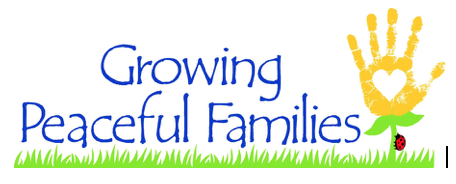 By signing this contract, I acknowledge the following:That I have read and understand these terms.That this course is for adults only—childcare is not provided or included in the price.If I am dissatisfied with the course and have attended and participated in all course sessions       and assignments, my tuition will be refunded (minus a $50 materials fee); otherwise, my tuition and deposit are nonrefundable.If I inform the instructor of my inability to attend the scheduled course dates at least two days prior to the start of the course, my tuition will be credited toward a course at a later date.My seat in the course is not guaranteed until either a $50 deposit or full payment is received.In order to gain full benefits of this course, I will attend all scheduled classes, return my course information sheet, read the assigned materials prior to the course sessions, and do the assigned homework.I will return this contract along with a minimum deposit of $50 and the accompanying Course Information Sheet by one week before the start date of the course.Informed ConsentThe Redirecting Children’s Behavior is educational—it is not intended to be a substitute for family counseling or psychotherapy.  Personal matters may be discussed during these classes and I agree to keep such matters confidential.  All instructors are required by the state to report child abuse.  No portion of the text, written or verbal presentations may be reproduced without the written consent of the author, Kathryn J. Kvols.